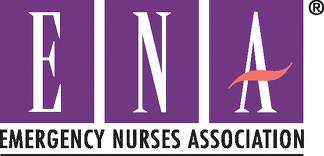 WNY Emergency Nurses Association Briefing August 2013Thank you to George Hertner MD, FACEP University of Colorado Health for an excellent presentation on the Effect of Point-of-Care Testing on ED Throughput and staff satisfaction.  Thank you to Patrick Soos, I-stat for an excellent dinner at Marco’s Restaurant.  Website                                              www.wnyena.com.Home page connects WNY ENA with links to national ENA and membership.This site has guides to classes, conferences, registration, downloadable forms and future meetings.   2014 Elections in October                                                  President – Roseann Mohney, RN                                                   President elect - **                                                   Treasurer – Karen Beckman, RN                                                  Secretary – Renee Sylvies, RN TNCC/ENPC Trauma Nursing Core Course (TNCC) Oct 23 & 24Emergency Nursing Pediatric Course (ENPC) Nov 6 & 7Register online at www.wnyena.com.  Registration deadline is 4 weeks prior to class.National ENA ConferenceSeptember 18-21 Nashville, TN. Info @  http://www.ena.org/coursesandeducation/conferences.Representatives: Renee Sylvies and Karen Taggert.CEU’sFor RPCI, Buffalo VA, ECMC, CHS, KH employees Med-ED presenting CCRN review Nov 18 and 19 (14.5 contact hours)Go green!  CEU’s available online at http://nursece4less.com/Next MeetingOctober 9 at 6 pm              St. Joseph Hospital Board Room                                           2605 Harlem Road                                           Cheektowaga, NY 14225                                                                                                                                                             Topic: Suck by a needle? Oh God….now what? – new  guidelines!                                           Speaker: Mary Goodspeed, RN HIV clinicRSVP by October 5th @ 839-3198 or westernnewyorkena@verizon.net RN members, RN non-members, LPN’s, student nurses, retirees and paramedics are welcome.Your input to make our meetings better is always welcome!